Анализ работы ШМО классных руководителейза 2020-2021 учебный год        Современное воспитание должно быть нацелено на развитие человека «нового типа», способного самостоятельно делать выбор и нести ответственность за принятое решение, проявлять социальную активность и самостоятельность, обладать мотивацией к саморазвитию и духовному самосовершенствованию.         Основная тема,  которая  рассматривалась на ШМО классных руководителей в 2020-2021 учебном году, была: «Внедрение гражданско-патриотического воспитания в работу классного руководителя»          В связи с этим была поставлена цель: Овладение классными руководителями методами и приёмами воспитания с учётом современных требований и новых стандартов, создание условий для педагогического мастерства, совершенствования работы каждого классного руководителя. Для реализации этой цели были успешно решены следующие задачи: Организация и проведение на высоком профессиональном уровне воспитательной, методической, опытно-экспериментальной работы классного руководителя.Совершенствование методики проведения классных часов и внеклассных мероприятий. Повышение педагогического мастерства классных    руководителей.  Создание информационно-педагогического банка собственных достижений, популяризация собственного опыта.В этом учебном году работа методического объединения была разнообразной и насыщенной. Рассматривались такие вопросы, как «Патриотическое воспитание, как основа воспитательной работы классного руководителя», «Нормативно-правовое обеспечение деятельности классного руководителя», « Взаимодействие семьи и школы: проблемы и пути их решения», «Моделирование воспитательной системы класса в связи с переходом ФГОС», «Особенности психофизического развития детей на разных ступенях развития. Профилактика девиантного поведения подростков». Классными руководителями были подготовлены выступления о новых технологиях в работе классного руководителя, давались рекомендации о формах проведения родительских собраний, о методах работы с семьями учащихся, стоящих на профилактических учетах, а так же знакомились с вопросами классного руководства к контексте национального  проекта «Образование». Классные руководители нашей школы создают условия для индивидуального самовыражения каждого ребенка и развития каждой личности, сохранения неповторимости и раскрытия его потенциальных способностей, защиты интересов детства, создают условия для индивидуального самовыражения каждого ребенка. В классах проводились различные диагностики: анонимное анкетирования старшеклассников на  выявление употребления  наркотиков, определение психологического климата в классе, определение уровня воспитанности учащихся,  анкетирование родителей и знакомство с сайтом школы. Много было проведено занятий со старшеклассниками по подготовке к экзаменам и по профориентации.        Классные руководители вели большую профилактическую работу. В течении года  эта деятельность проводилась как с учащимися, так и с их родителями. Например, проводились беседы по вопросам экстремизма, по вопросам профилактики употребления наркотиков «Как уберечь ребенка от наркотиков. Диалог между родителями и детьми», беседа « Виды правонарушений несовершеннолетних и ответственность за них».        Для учащихся по профилактике проводилось большое количество мероприятий:  классные часы  «Дороги, которые мы выбираем», «Ключик к сердцу - доброта», библиотечные уроки, круглые столы.        В школе уже который год действует «Совет по профилактике», на который вызываются учащиеся, нарушающие Устав школы, а так же их родители.          С помощью различных форм внеклассной воспитательной работы классные руководители  формируя познавательный интерес у учащихся, любовь  и уважение, умение видеть прекрасное, придти на помощь в любое время, быть нужным людям, быть интересной, творческой, интеллектуальной личностью.         В школе стало хорошей традицией проведение  мероприятий, посвященных к Дню Матери, Новому году, 8 Марта, 23 февраля и т.д.         В школе каждый год оформляют стены к различным праздникам: День учителя, День Героев Отечества. Большая работа была проведена по оформлению школьного лагеря.В целях формирования и развития у детей, мотивации на здоровый образ жизни, привлечения внимания общественности к проблеме сохранения и укрепления здоровья детей в апреле проводился месячник «За здоровый образ жизни». Были организованы мероприятия, посвященные борьбе со СПИДом, мероприятия, Дни здоровья. Охвачены данными мероприятиями были все классы.          Большое значение классные руководители уделяют патриотическому воспитанию. Каждый год учащиеся нашей школы несут вахту у обелиска 9 мая, возлагают цветы и гирлянду к памятнику.        Классные руководители стараются привлечь учащихся к общественно- полезной деятельности, потому что ребят  положительно воздействует  совместная работа, особенно любой труд. Это разные виды работ в школе, от ежедневной уборки  в классах до благоустройства территории. Труд помогает школьникам в выборе будущей профессии.          Большую работу в этом году вели участники ШМО с родителями. Они проводили тематические родительские собрания, рассматривали такие вопросы, как знакомство родителей с новым законом « Об образовании», «Переходный возраст: особенности контакта с подростком», «Как научить ребенка защитить себя в ситуации насилия на улице», «Мотивация подростка к самообразованию», «Нравственное воспитание подростка» и т.д. Кроме этого проводились индивидуальные консультации, встречи с учителями-предметниками, встречи со специалистами.          Одним из направлений работы ШМО классных руководителей является консультации, привлечение к общественной жизни, выступления на различных уровнях. ШМО заинтересовано в том, чтобы классные руководители были компетентными, профессиональными мастерами своего дела, знали и применяли в своей работе различные технологии.          Воспитывать - значит организовывать деятельность детей. Человек развивается, формирует свои навыки, модели поведения, ценности, чувства в процессе совместной деятельности с людьми и в ходе общения с ними. Поэтому классный руководитель для достижения воспитательных целей должен уметь организовать разнообразную внеклассную деятельность детей, а для детей она является их естественной жизнью. Именно поэтому школьная жизнь каждого классного коллектива интересна и полна событий.         Подводя итоги работы ШМО классных руководителей можно сделать вывод, что все проявили себя инициативными, заинтересованными людьми. Каждый знает, что успех возможен благодаря реализации принципа  педагогической поддержки. А это значит: верить в каждого ребенка и его возможности;  оценивать не личность, а действия, поступки; видеть ценность не только результата, а и самого процесса взаимодействия с ребенком; проявлять внимание к каждому ребенку постоянно, радуясь его самостоятельным действиям, поощряя их; не торопиться с выводами; помогать каждому в поиске своего «Я», в сохранении уникальности.          Работу ШМО классных руководителей считать удовлетворительной. На следующий 2021-2022 учебный год ШМО классных руководителей ставит следующие задачи:Совершенствовать навыки педагогического мастерства;Находить и использовать в работе новые современные подходы к воспитательной работе;Помогать молодым классным руководителям;Пополнять методическую копилку новыми разработками и проектами.Руководитель ШМО классных руководителей Черепанова Л.А.План работы ШМО классных руководителей на 2020-2021 учебный год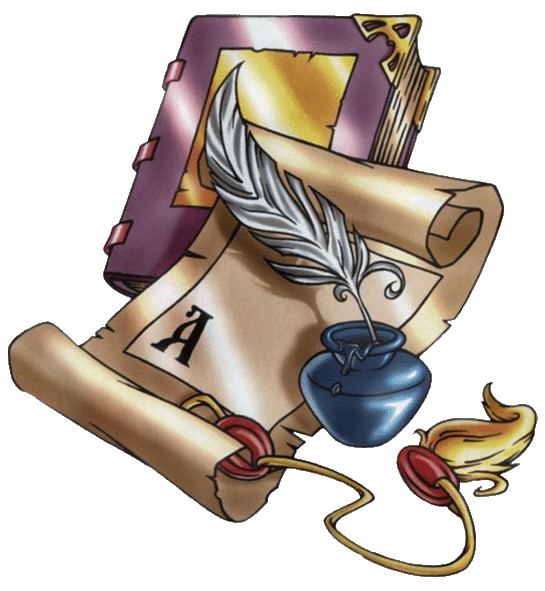 Методическая тема школьного методического объединения классных руководителей «Внедрение гражданско-патриотического воспитания в работу классного руководителя»Цель воспитательной работы школы в 2020-2021 году :создание условий для активной жизнедеятельности обучающихся, гражданского самоопределения и самореализации, максимального удовлетворения потребностей в интеллектуальном, культурном, физическом и нравственном развитии.Задачи воспитательной деятельности:формирование мировоззрения и системы базовых ценностей личности учащихся;приобщение школьников к общечеловеческим нормам морали, национальным устоям и традициям образовательного учреждения;обеспечение развития личности и ее социально-психологической поддержки, формирование личностных качеств, необходимых для жизни;воспитание внутренней потребности учащихся в здоровом образе жизни, ответственного отношения к природной и социокультурной среде обитания;развитие коммуникативных навыков и формирование культуры межличностных отношений;совершенствование воспитательных систем в классных коллективах ;совершенствование деятельности органов ученического самоуправления как средства повышения социальной активности учащихся;создание и поддержание условий для формирования индивидуальных способностей ребѐнка через вовлечение его в работу кружков и секций;предупреждение правонарушений и безнадзорности среди несовершеннолетних, привлечение детей группы ―риск, к участию в жизни школы, класса, занятиях кружков, секций;развитие воспитательного потенциала семьи, повышение родительской ответственности за воспитание детей;совершенствование форм и методов воспитания через повышение мастерства классных руководителей;поддержка социальных инициатив и достижений обучающихся.Функции ШМО классных руководителейМетодическая функцияСоздание портфеля классного руководителя    в течение года диагностический материалпротоколы родительских собранийметодические материалыбанк воспитательных мероприятийМО классных руководителей ведет следующую документацию:- список членов МО;- годовой план работы МО;- протоколы заседаний МО;- программы деятельности;- аналитические  материалы по итогам проведенных мероприятий, тематического административного контроля (справки приказы…)-  инструктивно-методические документы, касающиеся воспитательной работы в классных коллективах и деятельности классных руководителей;- материалы «Методической копилки» классных руководителей.Структура плана ШМО классных руководителей:1) Краткий анализ социально-педагогический ситуации развития учащихся и анализ работы МО, проведенной в предыдущем году.2) Педагогические задачи объединения3) Календарный план работы МО, в котором отражаются:         - план заседаний МО         - график открытых мероприятий классов         - участие МО в массовых мероприятиях школы4) Повышение профессионального мастерства классных руководителей:         - темы самообразования классных руководителей         - участие в курсах повышение квалификации         - подготовка творческих работ, выступлений, докладов         -  работа по аттестации педагогов5)  Изучение и обобщение педагогического опыта работы классных руководителей6) Участие в тематическом и персональном контроле за воспитательным процессом.Функциональные обязанности классного руководителя.В процессе организации воспитательной работы  в классе классный руководитель осуществляет следующие функции:изучение  личности учащихсяанализ координации и коррекции образовательного процесса и взаимоотношений в классе (учащихся между собой  в классе  и с учащимися других классов, учащихся и учителей…) организация планирования, подготовки, проведения и подведения итогов периодов жизнедеятельности классного коллектива и классных мероприятий: классных часов, минут информации и общения, КТД, огоньков, конкурсов и т.д. социальная защита учащихся (совместно с социальным педагогом)работа с родителями учащихсяпедагогическое обеспечение деятельности ученического самоуправления в классеорганизация, ведение классного журнала и дневников учащихся осуществляется свои функции,  классное руководство. В начале учебного года: составляет список класса и оформляет классный журнализучает условия семейного воспитанияуточняет или составляет социальный портрет класса собирает полную информацию об участии учащихся класса в конкурсахпроводит работу по вовлечению учащихся в разнообразную деятельность организует коллективное планированиесоставляет план воспитательной работы класса, согласовывает его с руководителем МО классных руководителей и сдает на утверждение заместителю директора по ВР.  Ежедневно: отмечает в классном журнале отсутствующих учащихсяосуществляет педагогическую помощь активу классаосуществляет контроль за внешним видом учащихся и наличием у  них сменной обувиосуществляет контроль за дежурством по классу.   Еженедельно: проверяет дневники учащихсяосуществляет контроль за ведением классного журнала учителями-предметникамипроводит классный час  Ежемесячно: организует коллектив класса на участие в школьных делахпомогает активу организовывать подведение итогов жизнедеятельности классных коллективовпроводит занятия по ПДД и плановый инструктаж по ТБконтролирует участие в кружках, секциях, клубах, других  объединениях учащихся своего класса, требующих особой педагогической заботы.  В течение четверти: организует выполнение рекомендаций медицинских работников по охране здоровья учащихсяпомогает активу в организации жизнедеятельности класса ( планирование, организация дел, коллективный анализ)организовывает дежурство класса (по графику) по школеоперативно информирует социального педагога, заместителя директора по ВР или директора школы  о девиантном поведении учащихся, о случаях грубого нарушения учащихся класса устава школы.проводит родительское собраниеорганизует работу родительского комитета классапосещает МО классных руководителей, семинары, совещания по вопросам воспитательной  работы… В конце четверти организует подведение итогов учебы учащихся и жизнедеятельности класса в прошедшей четвертисдает заместителю  директора по учебно- воспитательной работе отчет об успеваемости класса        Во время каникул участвует в работе МО классных руководителейсовместно с  ученическим активом, родителями организует каникулярные мероприятия своего класса В конце учебного года организовывает подведение итогов жизнедеятельности класса в учебном годупроводит педагогический анализ учебно-воспитательного процесса в классе и сдает его заместителю директора по воспитательной  работеорганизует ремонт классного помещенияполучает от родителей учащихся данные о летнем отдыхе детей Приоритетные направления воспитательной деятельности:Учебно-познавательная деятельность (олимпиады, предметные недели, интеллектуальные марафоны, игры, заочные экскурсии) Гражданско-патриотическое воспитание Духовно-нравственное воспитание (культура, этикет, диалоговое общение, дружба) Спортивно-оздоровительная деятельность и формирование здорового образа жизни (Дни здоровья , массовые мероприятия, соревнования, сборы) Трудовое и экологическое воспитание ( трудовые и экологические десанты, акции)Формирование межличностных отношений и толерантности Развитие ученического самоуправления, лидер , Совет старшеклассниковПрофориентационная деятельность (экскурсии, встречи с представителями учебных заведений, Дни открытых дверей) ;Профилактика правонарушений и детского дорожно-транспортного травматизмаСовместная воспитательная работа семьи и школы ( праздники, Дни здоровья, ярмарки, фестивали, беседы, поездки) Участие в конкурсах профессионального мастерства                в течение годаУчастие в конкурсе методических разработок                            в течение годаМониторинг деятельности классных руководителей уровня воспитанности обучающихся 1 раз в полугодиеТематика заседаний ШМО Тематика заседаний ШМО Тематика заседаний ШМО Тематика заседаний ШМО I четвертьI четвертьI четвертьI четвертьСодержание работыСрокиОтветственныеОтветственныеЗаседание ШМО № 1 (Инструктивно- методическое совещание)Тема:   Организация работы классных руководителей на 2020 -2021уч. г. Поиск эффективных решений (круглый стол)1. Основные направления воспитательной работы в 2020/2021 уч. году.2. Анализ работы ШМО классных руководителей за 2019/2020 учебный год.3. Утверждение плана работы на 2020/2021 учебный год4.  Задачи школы, основные направления воспитательной работы на 2020/2021 учеб. год.5. Составление графика открытых классных часов и мероприятий.6. Утверждение планов воспитательной работы классных руководителей7. Работа классных руководителей по профилактике дорожно-транспортного травматизма 8.  Работа классных руководителей по гражданско-патриотическому  воспитанию школьников.АвгустСентябрь-октябрьРуководитель ШМОРуководитель ШМОРуководитель ШМОРуководитель ШМОII четвертьII четвертьII четвертьII четверть1.Заседание ШМО № 2 (Мастерская педагогического опыта)Тема: система работы классных руководителей по правовому воспитанию обучающихся.1. Итоги  воспитательной работы за 1-ю четверть (отчеты классных руководителей)2.Влияние  духовно-нравственного воспитания на формирование дружеских отношений в коллективе (из опыта работы классных руководителей)3.Система работы классных руководителей по профилактике правонарушений несовершеннолетних.4 .  Работа классных руководителей по повышению правого воспитания школьников5. Самообразование в системе средств совершенствования педагогического мастерства классного руководителя.6. Составление социального паспорта класса.     7. Методическая система гражданско-патриотического воспитанияноябрьНоябрь-декабрьноябрьНоябрь-декабрьКлассные руководители 1-11 классовIII четвертьIII четвертьIII четвертьIII четверть1.Заседание ШМО № 3(Семинар – практикум)Тема: Гражданско – патриотическое воспитание – как одна из основных форм работы  с учащимися1.Итоги  воспитательной работы за 2-ю четверть (отчеты классных руководителей)2.Влияние семьи на становление личности. Проблемы семейного воспитания и взаимодействия семьи и школы.4. .Обмен опытом классных руководителей о проведении классных часов или другой формы работы с классом.5 . Тематический контроль: «Диагностика успешности воспитательной работы».6 Гражданско-патриотическое воспитание учащихся в работе детских организаций и объединений9. Спортивно – патриотическое воспитание школьников9.Работа классных руководителей по профилактике дорожно-транспортного травматизмаЯнварьФевральфевральмартЯнварьФевральфевральмартРуководитель ШМОКлассные руководителиIV четвертьIV четвертьIV четвертьIV четверть1.Заседание ШМО № 4(круглый стол)Тема: «Развитие индивидуальности учащихся в процессе их воспитания» 1.Итоги  воспитательной работы за 3-ю четверть (отчеты классных руководителей)2.Анализ общешкольных воспитательных мероприятий3. Составление  перспективного  плана  работы  ШМО  классных  руководителей  на  2021/2022 учебный  год4. Работа классных руководителей по военно - патриотическому воспитанию школьников 5. Информационный час – одна из действенных форм гражданско-патриотического воспитания. Заседание ШМО №5 Тема: «Вот и стали мы на год взрослее…»1. Итоги  работы  ШМО  классных  руководителей  за  2020/2021  учебный  год.2.  Организация  летнего отдыха   учащихся.апрельапрельапрель-маймайапрельапрельапрель-маймайРуководитель ШМО